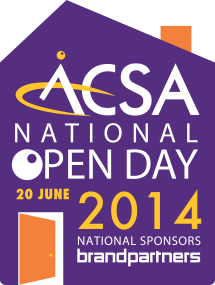 10 June 2014Minister Endorses ACSA National Open DayAged & Community Services Australia (ACSA) is delighted to have received a letter from Senator Mitch Fifield, the Assistant Minister for Social Services, endorsing ACSA National Open Day."The National Open Day offers an opportunity to emphasise that aged care services are an everyday part of each community's structure in much the same way as schools and playgrounds," Senator Fifield said."The Open Day will be a good opportunity to encourage people to join the aged care workforce."Wishing you all the best for the National Open Day."On 20-21 June 2014 Aged & Community Services Australia (ACSA) will hold the first Open Day, an aged care event designed to bring people closer to the aged care services in their communities.  It will be a day of celebration of older people and the services provided to assist them.Adj Prof John G Kelly AM, CEO of ACSA, said there are hundreds of activities planned all over Australia at providers of residential and community aged care and at retirement villages.Visit www.nationalopenday.com.au  to see who is participating and what they have planned.  The events are free, fun and open to everyone.Open Day is a national event organised by ACSA to support local aged care service providers to engage with their local communities.  ACSA represents the not-for-profit providers of aged care services, including residential and community care and independent living and retirement villages.Media contact: Margot Date, ACSA Media Relations and Communications ManagerP: 0407 485 907 E: mdate@agedcare.org.au